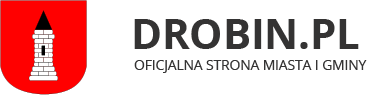 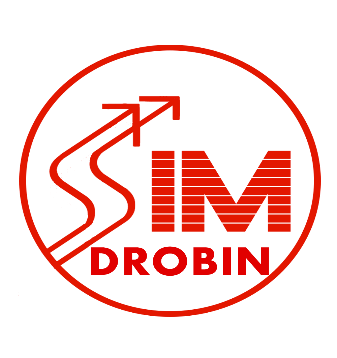 KOMUNIKAT W SPRAWIE MOBILNEJ ZBIÓRKI ODPADÓWWIELOGABARYTOWYCH, MEBLI, ZUŻYTEGO SPRZETU ELKTRONICZNEGO I ELEKTRYCZNEGO, OPON, OPAKOWAŃ Z TEKSTYLIÓW W związku ze zbliżającym się terminem mobilnej zbiórki odpadów wielogabarytowych   Spółka Inwestycyjno- Mieszkaniowa Sp. z o.o. w Drobinie przypomina i prosi osoby zainteresowane o złożenie stosownego zgłoszenia do siedziby Urzędu Miasta i Gminy Drobin ul. Marszałka Piłsudskiego 12, 09-210 Drobin, bądź drogą elektroniczną na adres i.hajn@drobin.plWYWÓZ ODPADÓW WIELKOGABARYTOWYCH odbędzie się w miesiącu październik 2019 r. zgodnie z Harmonogramem odbioru który jest udostępniony na stronie internetowej www.drobin.pl w zakładce Odpady. TERMIN SKŁADANIA WNIOSKÓWWnioski na odbiór ww. odpadów należy składać do 24 września 2019 r.WAŻNE INFORMACJE- W ramach mobilnej zbiórki odpady budowlane i rozbiórkowe nie zostaną odebrane,- W ramach mobilnej zbiórki opon, można oddać 4 szt. opon pochodzących z gospodarstw domowych z pojazdów osobowych i jednośladów o dopuszczalnej masie całkowitej do 3,5 T, nie pochodzące z działalności gospodarczej lub rolniczej. 